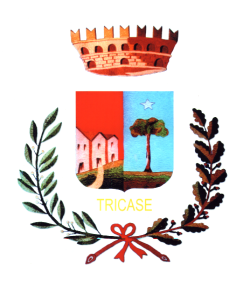 COMUNE DI TRICASE(Provincia di Lecce)UFFICIO DEL SEGRETARIOModello proposte/suggerimentiOGGETTO: Proposte/suggerimenti in merito al Piano Triennale per  della Corruzione ed al Programma Triennale per  e l’Integrità del Comune di TRICASE. Triennio 2014-2016.Il sottoscritto, (cognome e nome)………………………………………………………………... nato a………………………..il………………  e residente a ……………………………………in via …………………………………………………………………………………………n……. in qualità di ……………………………………………………………………(specificare la tipologia del soggetto portatore di interesse e la categoria di appartenenza: esempio  Organizzazioni Sindacali Rappresentative, Enti o Associazioni, ecc.), formula le seguenti suggerimenti/proposte relative    al Piano Triennale per  della Corruzione ed al Programma Triennale per  e l’Integrità del Comune di Tricase.SUGGERIMENTI    ………………………………………………………………………………………………………………………………………………….. …………………………….…………………………………………………………………………………………………………………….…………………………………………………………………………………………………………………………………………………..…………………………………………………………………………………………………………………………………………………..PROPOSTE …………………………….…………………………………………………………………………………………………………………….…………………………………………………………………………………………………………………………………………………..………………………………………………………………………………………………………………………………………………….. …………………………….……………………………………………………………………………………Con la sottoscrizione della presente dichiarazione si autorizza espressamente il trattamento dei propri dati personali nel rispetto di quanto disposto in materia dal D.Lgs. n. 196/2003 e s.m.i.……….,………….(luogo e data)                                                                                                                    Firma……………………………………………